   Принято на сессииСовета депутатов 04.04.2023г. Р Е Ш Е Н И Еот 04 апреля 2023г.                село Усть-Бюр                               № 22                                                                            Об итогах исполнения муниципальной программы«Профилактика наркомании и токсикомании на территории Усть-Бюрского сельсовета» за 2022 год           Заслушав и обсудив Отчет администрации об итогах исполнения муниципальной программы «Профилактика наркомании и токсикомании на территории Усть-Бюрского сельсовета» в 2022 году, в соответствии со статьей 9 Устава МО Усть-Бюрский сельсовет, Совет депутатов Усть-Бюрского сельсовета                        РЕШИЛ:      1. Отчет об итогах исполнения муниципальной программы «Профилактика наркомании и токсикомании на территории Усть-Бюрского сельсовета» в 2022 году принять к сведению.    2.    Отчет об итогах исполнения муниципальной программы «Энергосбережение и повышение энергетической эффективности на территории Усть-Бюрского сельсовета» в 2022 году разместить на сайте администрации Усть-Бюрского сельсовета.     3. Решение вступает в силу со дня его принятия.                    Глава            Усть-Бюрского сельсовета:                                             /Е.А.Харитонова/Годовой отчет о ходе реализации и оценке эффективности  муниципальной программы «Профилактика наркомании и токсикомании на территории Усть-Бюрского сельсовета» ИНФОРМАЦИЯ о реализации муниципальной программы «Профилактика наркомании и токсикомании на территории Усть-Бюрского сельсовета» за 2022 год. Ответственный исполнитель: Администрация Усть-Бюрского сельсовета (тыс. рублей) Пояснительная записка о реализации муниципальной программы«Профилактика наркомании и токсикомании на территории Усть-Бюрского сельсовета» за 2022 год1. Описание ситуации в сфере реализации муниципальной программы на начало отчетного финансового года Муниципальная программа «Профилактика наркомании и токсикомании на территории Усть-Бюрского сельсовета» утверждена постановлением главы Усть-Бюрского сельсовета от 05.11.2020г. № 62-п. Данная программа была разработана администрацией Усть-Бюрского сельсовета. Основной целью данной программы является: - ограничение распространения наркомании, токсикомании и связанных с ними негативных социальных последствий.Достижение указанной цели обеспечивается решением следующих приоритетных задач муниципальной программы:- развитие системы информационно-пропагандистской работы по формированию негативного общественного мнения к немедицинскому потреблению наркотиков;- реализация единой стратегии и тактики в межведомственном взаимодействии по профилактике наркомании и токсикомании;- проведение комплексных оперативно - профилактических мероприятий, направленных на противодействие незаконному обороту наркотических средств; - выявление потребителей психоактивных веществ на ранней стадии;- повышение информированности населения по проблемам злоупотребления психоактивными веществами. Повсеместный рост употребления наркотиков, алкоголя и других психоактивных веществ в регионах Российской Федерации вызывает тревогу и озабоченность общественности и требует незамедлительного принятия радикальных мер, направленных как на пресечение, так и на предупреждение распространения упомянутых негативных явлений. Особую озабоченность вызывает вовлечение в наркопотребление подростков и молодёжи, что представляет реальную угрозу будущему и национальной безопасности России.Климатические особенности нашего региона благоприятно влияют на произрастание дикорастущей конопли, которая пользуется популярностью среди лиц, употребляющих наркотики. Наличие собственной сырьевой базы способствует изготовлению её производных. Засоренность Хакасии дикорастущей коноплей является одним из ключевых факторов негативного развития наркоситуации в республике.2. Перечень мероприятий, реализуемых в рамках муниципальной программы (причины частичного или полного невыполнения) с указанием объемов бюджетных ассигнований, направленных на их реализацию В 2022 году на финансирование мероприятий муниципальной программы «Профилактика наркомании и токсикомании на территории Усть-Бюрского сельсовета» в бюджете муниципального образования было предусмотрено 31,1 тыс. руб., израсходовано 31,1 тыс. руб. Исполнение составило 100%.Бюджетные средства направлены на реализацию следующих мероприятий:   Основное мероприятие 1 «Предотвращение незаконного распространения наркотических веществ на территории Усть-Бюрского сельсовета». По направлению «уничтожение очагов произрастания дикорастущей конопли, как сырья для изготовления наркотических средств» израсходовано 31,1 тыс. руб. Выявлено и уничтожено на территории Усть-Бюрского сельсовета очагов дикорастущей конопли на площади 1447 м2, в том числе на территории ул. Лесная – 12 м2, за старой заправкой – 15 м2, огород ул. Школьная - 30 м2, вокруг мусорных контейнеров ул. Школьная, ул. Станционная – 100 м2, за ул. Лесная – 30 м2, ул. Лесная мусорный контейнер – 24 м2, возле дамбы р. Бюря 50 м2, за ул. Ленина № 42 - 30 м2, № 44 – 6 м2, № 46 – 250 м2, огород в конце ул. Титова – 900 м2. В рамках мероприятия по профилактике злоупотребления наркотиками и их незаконного оборота в 2022 году для работы с учащимися, состоящими на учете, совместно со специалистами администрации привлекались социальный педагог МБОУ «Усть-Бюрской СОШ» и члены КДН. Совместно с ними были проведены мероприятия:- сверка списков учащихся, состоящих на учете в ГДН, списка неблагополучных семей;- проведение операции «Всеобуч», которая проводилась с целью выявления детей, не приступивших к занятиям; - курс бесед на правовые темы с учащимися «Скажи алкоголю нет», «Алкоголь приносит боль» (памятка для подростков), «Алкоголизм» (памятка для родителей);- посещение семей. С целью информирования населения по вопросам противодействия наркомании и токсикомании в местной газете «Усть-Бюрский вестник» № 16/1 от 26.04.2022г. размещена статья об административных правонарушениях за незаконное выращивание и непринятие мер по уничтожению дикорастущих растений. В рамках проведение профилактических мероприятий антинаркотической направленности осуществлялись следующие мероприятия:Совет активной молодежи «Альянс» приняли участие в всероссийской акции «Стоп ВИЧ/СПИД», участие приняли 8 человек.МКУ «Усть-Бюрский СДК» провели 12 мероприятий, в которых приняли участие 140 человек (2021г.- 13/122).Ежегодно составляется план по работе с «трудными» подростками по направлениям:- по снижению подростковой преступности;- по профилактике немедицинского потребления несовершеннолетними наркотических средств и психотропных веществ, а также спиртосодержащей продукции;Большая работа ведется с детьми и подростками, стоящими на различных видах учёта, с подростками из «группы риска». Работниками МКУ «Усть-Бюрского СДК» еженедельно приглашаются на беседы, информационные часы по данным направлениям. За каждым подростком закреплен наставник. Работники МКУ «Усть-Бюрского СДК» входят в состав ДНД и в вечернее время проверяют неблагополучные семьи с трудными подростками.Мероприятия антинаркотической направленности проводятся по различным формам: беседы, акции, информационные часы, спортивные мероприятия.МБОУ «Усть-Бюрская СОШ»:Согласно плану воспитательной работы, в целях предупреждения и профилактики правонарушений и употребления психоактивных веществ среди детей и подростков на протяжении всего учебного года велась работа по выявлению несовершеннолетних, находящихся в социально-опасном положении, а также учащихся, не посещающих или систематически пропускающих по неуважительным причинам занятия:- составлялись списки;- своевременно ставились такие дети на внутришкольный контроль;- велась работа по устранению причин, условий и обстоятельств, способствующих совершению правонарушений несовершеннолетними.Мероприятия антинаркотической направленности, а также по профилактике алкоголизма среди несовершеннолетних проводятся по различным формам: акции, классные часы, оформление и распространение рисунков, плакатов и буклетов, профилактические беседы - 18 мероприятий с 100% участием учеников 1-11 классы. Для 5-11 классов проведено 18 мероприятий в форме профилактических бесед, классных часов, акций, анкетирования, волонтерских отрядов, показом видеороликов. Также было проведено социально-психологическое тестирование, с целью выявления незаконного потребления наркотических и психотропных веществ, в котором приняли участие 68 учеников.В течение года с учащимися проводят тестирование на предмет употребления наркотических и психотропных веществ в возрасте от 13 до 17 лет (65 учащихся).С педагогическим коллективом проводится консультирование и оказание методической помощи классным руководителям по подготовке и проведении классных часов и внеклассных мероприятий по вопросам профилактики потребления наркотических и психоактивных веществ среди несовершеннолетних.Также распространены листовки, памятки профилактического содержания на родительских собраниях.В сельской библиотеке с. Усть-Бюр работает клуб «Подросток» для организации досуга и занятости несовершеннолетних. Проведено 11 мероприятий, в которых приняли участие 100 человек.В рамках реализации мероприятий программы достигнута главная цель – формирование у детей и подростков навыков здорового образа жизни, ценностного отношения к своему здоровью, отрицательного отношения к распространению и употреблению наркотических и психотропных веществ, организация полезной занятости детей, а также создание условий развития их творческих способностей.  Факторы, влияющие на решение данной проблемы, заключаются в том, что летние каникулы — самые продолжительные и поэтому необходимо уделить повышенное внимание качеству отдыха детей, который включает в себя и культурно-массовые мероприятия, и оздоровительные. Дети, которые остаются «за бортом», так называемые — неблагополучные, летом предоставлены сами себе, часто просто бродят по улицам села. Отсюда идет большая опасность возникновения наркомании, табакокурения. Чем больше времени ребенок проводит в обществе педагога, воспитателя или работника культуры, тем меньше времени у него остается на проявление негативного поведения, блокируется возможность вовлечения в неблагополучные компании. В 2022 году общеобразовательным учреждением был организован досуг несовершеннолетних разнообразными направлениями работы и проведены самые разные мероприятия в дистанционной форме: викторины, классные часы, акции, конкурсы рисунков и буклетов. В первоочередном порядке в мероприятиях участвовали дети, состоящие на различных видах учета, дети из семей, находящихся в трудной жизненной ситуации.3. Результаты оценки эффективности муниципальной программы Оценка эффективности муниципальной программы получена в соответствии с Порядком разработки, утверждения, реализации и оценки эффективности муниципальных программ Усть-Бюрского сельсовета, утвержденным постановлением администрации Усть-Бюрского сельсовета от 25.12.2013 № 67-п и представлена в таблице 1.  Таблица 1ОТЧЕТоб оценке эффективности реализации муниципальной программы Усть-Бюрского сельсоветаза 2022 годМуниципальная программа «Профилактика наркомании и токсикомании на территории Усть-Бюрского сельсовета»  Исполнитель: заместитель главного бухгалтера по экономическим вопросам Т.А. Рассказова 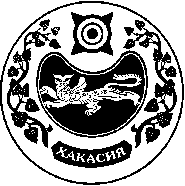 СОВЕТ ДЕПУТАТОВ  УСТЬ-БЮРСКОГО  СЕЛЬСОВЕТАОтветственный исполнитель муниципальной программы  Администрация Усть-Бюрского сельсовета Отчетный период 2022 год Дата составления отчета 01.02.2023г. Непосредственный исполнитель Заместитель главного бухгалтера по экономическим вопросам Рассказова Т.А. 2-20-63 (должность, ФИО, номер телефона) Заместитель главного бухгалтера по экономическим вопросам Рассказова Т.А. 2-20-63 № п/п Наименование     программы План на 2022 год План на 2022 год Кассовые расходы с начала 2022 годаКассовые расходы с начала 2022 годаКассовые расходы с начала 2022 годаВыполнено с начала  года %   (гр. 10*100/ гр.6) Информация о выполненных мероприятиях Примечания  (причины частичного или полного неисполнения каких-либо мероприятий Программы) № п/п Наименование     программы МБ РХ РФ Всего МБ РХ РФ Всего Выполнено с начала  года %   (гр. 10*100/ гр.6) Информация о выполненных мероприятиях Примечания  (причины частичного или полного неисполнения каких-либо мероприятий Программы) 1 2 3 4 5 6 7 8 9 10 11 12 13 1. Профилактика наркомании и токсикомании на территории Усть-Бюрского сельсовета31,1 - - 31,1 31,1 - - 31,1 100,0 31,1 – уничтожение дикорастущей конопли                                             Наименование       
       показателя         Единица 
измеренияЗначение целевого показателяЗначение целевого показателяЗначение целевого показателя      Наименование       
       показателя         Единица 
измеренияутверждено в    
муниципальной     программе     
достигнутооценка в   
баллахДоля уничтоженных очагов дикорастущей конопли от общей площади зарегистрированных %100100+1Доля школьников, вовлеченных в профилактические мероприятия, проводимые в рамках школьной программы%100100+1Кол-во мероприятий для подростков и молодежи, вовлеченных в профилактические мероприятия антинаркотической направленностишт3360+1Использование финансовых средств%97,9100+1Итоговая сводная оценка      Х             Х             Х     +4/4Оценка эффективности     
муниципальной программы
по итоговой сводной      
оценке, процентов        Оценка эффективности 100 %. Программа эффективная.Оценка эффективности 100 %. Программа эффективная.Оценка эффективности 100 %. Программа эффективная.Оценка эффективности 100 %. Программа эффективная.